DEL DICTAMEN DEL MINISTERIO DE JUSTICIA,  SEGURIDAD Y DERECHOS HUMANOSEs tan grave y arraigada la violencia  de género en República Dominicana  que el Estado no puede presentar pruebas serias y concluyentes de su control y mecanismos de protección  porque  no las tiene.  Las acciones presentadas por Republica Dominicana  en pos de la eliminación de toda forma de discriminación contra la mujer son acciones parciales creadas con el objetivo de evitar calamar las aguas y evitar el repudio internacional pero no son producto de la convicción real de modificar una realidad histórica  que data de muchas décadas. Recordemos que fue en  Republica Dominica el 25 de noviembre de  1960  que Patria, Minerva y María Teresa Mirabal fueron asesinadas por esbirros de la tiranía de Trujillo. Las “mariposas” como se las denominó a las hermanas Mirabal,   serían desde entonces recordadas como símbolo de lucha y resistencia y en honor a ellas es que se instauró el 25 de noviembre Día de la Eliminación de la Violencia contra la Mujer.  Años después, en 1999, esta fecha sería reconocida en todo el mundo.El Dictamen emitido por Ministerio de Justica,  Seguridad  y  DDHH   sobre el que nos referiremos a posteriori en este acápite   expresa:   “Las deficiencias existentes y  el aumento de casos de violencia no pueden llevar a la conclusión,  sin más,  de que las mujeres   víctimas de violencia únicamente van a conseguir protección fuera de su país de origen.”En el párrafo señalado   es el propio Estado Argentino quien asume y reconoce las deficiencias y el aumento de los casos de violencia en Republica Dominicana.  Un pensamiento  coherente y racional concluye fácilmente  de esas premisas que República Dominicana  NO es eficiente en su respuesta ante la violencia de género. Pero analicémoslo desde un punto de vista lógico:Premisa 1 : P1: hay deficiencias  existentes en Republica Dominicana Premisa 2 :  P2: hay aumento de casos de violencia  Conclusión del Estado Argentino: Se puede obtener protección efectiva en Republica Dominicana ¿Cómo  sin más,  se puede concluir  que se puede obtener   protección efectiva en el orden interno si  se está  reconociendo que hay deficiencias en el sistema  de protección y aumentaron por consiguiente los casos de violencia?  ¿Qué pensamiento mágico puede llevar a alguien a  una conclusión tan grave y negligente  que puede  provocar  la muerte no sólo de una mujer sino de miles de mujeres?  Continúa el mismo dictamen expresando:   “Los informes de la Procuraduría Fiscal del Distrito Nacional dan cuenta de diversos avances en el tratamiento de los casos de violencia contra la mujer.  Entre ellos puede destacarse la creación de unidades especiales en las fiscalías barriales integradas por un fiscal,  una psicóloga y un médico legista para atender los casos de denuncias contra la mujer.”    Los  Informes  de la Procuraduría Fiscal del Distrito nacional que el dictamen presenta como probatorios de una realidad social,  son apenas un título,  una  enunciación,   simplemente hablan de “diversos avances”  sin aclarar cuáles son,  dónde encontrarlos,   cuándo fueron publicados , su seguimiento, quién está a cargo de responder por su ineficacia ante el Gobierno,  amén de  otros datos para  constatar su  veracidad y fuerza probatoria. E l Dictamen del Ministerio de Justicia no presenta  pruebas sobre ninguno de los acápites que postula como elementos  para negar el refugio a ALTAGRACIA JIMENEZ JIMENEZ.Continua diciendo que “ Entre algunos de los avances puede destacarse la creación de unidades especiales en las fiscalías barriales.”  Y nuevamente no se explaya sobre ese tema,  no aclara  cuántas Unidades Especiales se crearon,    a qué cantidad de mujeres protege,  en qué barrios están instaladas,  cuáles han sido sus resultados concretos,  el presupuesto destinado,  la planificación a futuro,   una proyección de resultados deseables,  el Plan quinquenal  propuesto, etc.También  el Dictamen afirma que  el Estado de República Dominicana considera  la creación del Centro de Atención  a Sobrevivientes de la Violencia,  como un elemento favorable.  Esa  denominación  en sí misma da escalofríos  pues remite a pensar en un genocidio u holocausto,  aunque no podemos dejar de destacar, pues  por oposición surge,  que  en tanto exista un lugar para atender Sobrevivientes de  Violencia  entonces  deben existir quiénes no han sobrevivido. Pero de eso no se habla claro está  como tampoco de las víctimas invisibles de esa violencia:  hijos sin madres,  madres sin hijas,  hermanos sin hermanas.Claro está que dicho Centro de Atención a Víctimas de la Violencia no ha sido creado para la atención de Victimas de la violencia de Género,  sino para víctimas de  la Violencia en general  por lo cual no puede considerarse como una acción específica del Estado para erradicar la violencia de Género mientras que a su vez asume un nivel importante de violencia generalizada.En el cuadro comparativo que presentamos a continuación  se observa  la tasa de homicidios en América Latina y el Caribe. Y en el  cuadro que está más abajo aún se muestra la evolución de los homicidios en Republica Dominicana desde 1991 hasta 2008 los cuales confirman el crecimiento local de la violencia generalizada en Dominicana.Ambos cuadros fueron extraidos de la Revista Electrónica Psicología Cientifica.com.  Trabajo de Investigación: La violencia en República Dominicana: naturaleza, evolución reciente y perspectivas de control.  Autores: Mayra Brea de Cabral, Ph.D. en Psicología, Profesora titular, Universidad Autónoma de Santo Domingo, Santo Domingo, República Dominicana. Dr. Edylberto Cabral, Universidad Autónoma de Santo Domingo 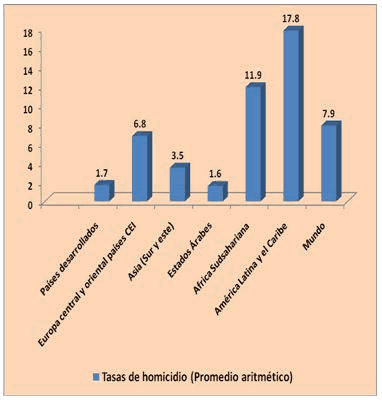 Fuente:  Elaboración propia con datos del Informe de Desarrollo Humano                          del PNUD 2007-2008. Tabla No. 4 - Evolución de los Homicidios en República Dominicana del 1991-2008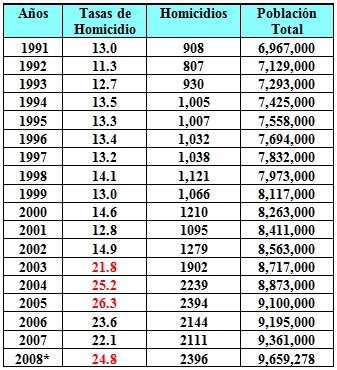   Fuente: Elaboración propia en base a datos de la Policía
                            Nacional,  la   Procuraduría  General  de  la  República
                            Dominicana  y  proyecciones poblacionales de la ONE.
                            *: Estimaciones y proyecciones calculadas de enero-agosto
                            del 2008 para todo el año 2008.    Lo más lamentable del Dictamen analizado es cuando afirma que  las mujeres dominicanas  (…) reciben  gratuitamente  asistencia  psicológica y psiquiátrica  que les permite  insertarse  anímicamente a sus familias y a la sociedad  logrando e imponiendo el respeto de sus derechos(…)   esto definitivamente es una falta de respeto para las mujeres víctimas de la violencia de género  y para todo lector, puesto que no son las mujeres las que deben mejorar su estado anímico para reclamar sus derechos con más fortaleza,   eso sería dejar en manos de las  victimas la solución de un problema estructural histórico y en aumento progresivo,  sin visos de detenerse a corto plazo.  Es sabido que los cambios profundos requieren de muchos años o generaciones para producir efectos permanentes en la sociedad.  Y en este caso,    la estructura cultural machista está  arraigada  históricamente en Republica Dominica y la región centroamericana y del Caribe. Los niños nacen y crecen frente a ese ejemplo.  Como dice  Moisés Saab en  Prensa Latina tomado por  Kaosenlared.net  Moisés Saab en Prensa Latina | Kaos. Mujeres y Género | 29-1-2009 a las 11:28 | 1156 lecturas www.kaosenlared.net/noticia/republica-dominicana-inquietante-aumento-violencia-genero“Los hijos de las víctimas sufren lesiones síquicas que duran toda la vida y, en la mayoría de los casos, marcan la conducta posterior de esos menores cuando comienzan a ser protagonistas de sus propias existencias.”En fjs. Xxxx del Dictamen el Estado se destaca  también la existencia de políticas públicas de abordaje  del Hombre Agresor que culminaron con la creación del Centro de Intervención Conductual para Hombres “…luego de un proceso de identificación  del tratamiento a aplicar y  de  la  selección de un  personal capacitado por expertos extranjeros traídos para esos fines.” El  Dictamen está reconociendo la creación de  UN SOLO Centro y  la falta de profesionales capacitados para abordar el tema por lo que hay que suplir esa falta de cultura y capacitación  con  especialistas del extranjero. El Estado  hace depender la violencia de género existente a  la falta de “tratamiento adecuado  en los hombres”,  y a su vez  reconoce la falta de profesionales capacitados  para prevención de violencia.  Si no hay profesionales capacitados para prevención de violencia  ese tema entonces nunca fue importante para el Estado. Ahora las consecuencias son desastrosas y lamentables.  Definitivamente ésa es una  prueba de la ausencia estatal y una carencia en  la aceptación de  su propia responsabilidad.  El Estado de Republica Dominica está transitando la etapa de la negación o del enmascaramiento,  quizás como una estrategia para eludir sus responsabilidades.  No hay profesionales capacitados.Hay deficiencias en la protección.Hay aumento de casos de violencia  ¿Aún deben las mujeres de República Dominicana  confiar abnegadamente en los recursos internos?El informe de Republica Dominicana en el que se basa el dictamen  expresó que las cifras de feminicidio  se han reducido un 55% en el año 2007  con respecto al anterior.  Pero nuevamente  deja muchos interrogantes sobre esa afirmación:  El porcentaje debe surgir de una estadística de un seguimiento,  de un índice de resultados  pero no dice de donde surge esa afirmación,  aunque veremos más adelante que en alguna medida tiene razón ,  olvido completar la estadística ya que ese descenso  fue transitorio e inmediatamente volvió a subir y ahora no se ve el límite del fin.Queremos antes de proseguir aclarar el concepto de feminicidio y para ello recurrimos a un trabajo elaborado por la Comision de la Mujer de la Universidad Nacional de Salta.feminicidios en Salta- Miércoles 10 de junio de 2009. | Autor/a: Beatriz Guevara - Institución: Comisión de la Mujer U.N.Sa. : Así, entenderemos a los femicidios como producto de la violencia de género, que “está vinculada a la desigual distribución del poder y a las relaciones asimétricas que se establecen entre varones y mujeres en nuestra sociedad, las que perpetúan la desvalorización de lo femenino y su subordinación a lo masculino… el factor de riesgo o vulnerabilidad es el solo hecho de ser mujer”. (Cisneros-Barcaglioni- 2008). En el feminicidio la violencia de género concluye en la muerte violenta de miles de mujeres por razones asociadas a su género, independientemente de su edad, clase social, etnia y religión.En este cuadro se observan como las muertes violentas  (feminicidios) de mujeres por violencia de género  y la violencia de género (sin muerte) aumentaron en el 2008.Tabla No. 5 - Causas de criminalidad de enero-agosto del 2006-2008 en República Dominicana (Cifras absolutas y relativas)
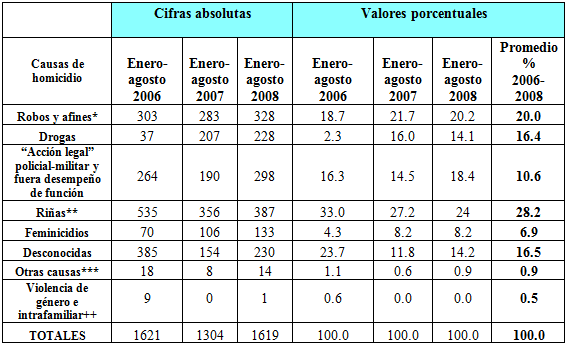   Fuente: Elaboración propia en base a datos clasificados de la Policía Nacional y de     la Procuraduría General de la República en los últimos tres años.*Robos y afines: Incluye robos diversos, también atracos, secuestros, etc.
**Riñas: Incluye riñas personales, en centros de diversión y por motivo de venganza.
***Otras causas: Incluye protesta, accidental, bala perdida, disturbio y fuga.
++Violencia de género e intrafamiliar: incluye la violación sexual, etc. El Estado  por otra parte, debería ser claro en determinar y aclarar cuál es el concepto de violencia sobre el cual se basa para crear los mecanismos necesarios y adecuados para su erradicación.  La investigación que hemos realizado sobre el tema nos lleva a sacar conclusiones completamente diferentes a las que presentó el dictamen.A fojas xxxx la Revista Electrónica Psicología Cientifica.com.  Trabajo de Investigación: La violencia en República Dominicana: naturaleza, evolución reciente y perspectivas de control,  expresa:  “La violencia es entendida como un fenómeno social multidimensional y multifactorial, y que amenaza la seguridad ciudadana. Suele definirse como una conducta dirigida a ocasionar daños en los individuos o grupos sociales, y/o como el ejercicio del poder o supremacía sobre otras personas a través de la fuerza física, psíquica, sexual o privativa. En muchas culturas latinoamericanas nos encontramos con patrones de comportamiento y métodos educativos y familiares violentos, aunque frecuentemente no son percibidos como tales, porque en apariencia carecen de intencionalidad dañina, por lo que el término de violencia posee una connotación también cultural.”En el mismo trabajo de investigación nos encontramos con el siguiente párrafo seleccionado por su pertinencia con el tema que nos interesa:  Naturaleza y  evolución reciente  de la criminalidad  dominicana : Desde hace más de 10 años, hemos venido subrayando y pronosticando las variaciones de la violencia a través del análisis y proyecciones de las propias estadísticas criminales del país, (Cabral & Brea, 1999; 2001 y 2003 y Brea & Cabral 2000, 2005, 2006, 2007) y basados en el estudio de los factores relevantes, que en el caso dominicano actúan sobre dicha problemática. Tal como se muestra en el cuadro y gráfico siguiente, de una tasa de homicidio que apenas alcanzaba 8 por 100 mil habitantes en los años 80, se elevó a 13 en el año 1991, manteniendo desde entonces  hasta el año 2002 fluctuaciones graduales de poca significación. Sin embargo, a partir del año 2002 la tasa  crece aceleradamente  y se duplica para el año 2005, tasa que fue superior a la tasa promedio de violencia de los países de América Latina y el Caribe, ubicándonos por primera vez más cerca de los países de altos niveles de violencia que de los considerados de violencia "normal" en la región. A partir del año 2006 la violencia disminuye considerablemente hasta mediados del 2007, pero luego experimenta un nuevo crecimiento que ha perdurado durante todo el año 2008, tasa de violencia que podría seguir aumentando hasta superar la alcanzada en el año 2005.O el CEPARE  desconocía las estadísticas del 2008 y subsiguientes o tendenciosamente evitó publicarlas.La Investigación científica realizada por los doctroes Mayra Brea de Cabral, Ph.D. en Psicología, Profesora titular, Universidad Autónoma de Santo Domingo, Santo Domingo, República Dominicana. Dr. Edylberto Cabral, Universidad Autónoma de Santo Domingo ,  expresa  en fjs xxxx :  Sin lugar a dudas, hubo gran esfuerzo por mejorar la capacitación y el equipamiento policial, mejorar los servicios públicos mediante una intervención integral, multisectorial  en los barrios marginados. Junto a todas esas acciones, el aumento de la vigilancia policial y militar, contribuyeron positivamente, logrando descender por más de un año los niveles de criminalidad de los barrios inseguros. 
Evaluaciones realizadas por el mismo sector oficial al programa Barrios Seguros, destacan sin embargo, tres debilidades:

a. La incapacidad de las instituciones del Estado para dar respuesta de manera permanente y creciente a las múltiples causas sociales y económicas de la violencia y de la marginalidad.

b. La imposibilidad de la Policía, por falta de recursos humanos y materiales, de expandirse en  su tarea de prevención.

c. Las limitaciones de las organizaciones barriales para poder integrarse a la prevención.  Sobre esas mismas deficiencias ha consistido la declaración de  Altagracia Jimenez Jimenez ante el CEPARE.  Ella no conocía este informe que fue publicado el 21 de enero de 2009 y sin haberlo leído  llegó por experiencia propia  a las mismas conclusiones: “Nunca acudí a la policía ni a ninguno de los organismos e instituciones que se encargan del tema porque son completamente ineficaces, son pura pantalla. Dicen que te ayudan pero no lo hacen.”  “Habiendo podido presenciar el funcionamiento de las instituciones de mi país en cuanto a la protección que debieran brindar a la mujer en los casos de violencia doméstica, jamás pensé en acudir a la justicia porque sabía que era en vano e incluso recrudecía la situación.”…. “Yo sinceramente ni loca dado de lo que fui testigo hubiera realizado la denuncia porque no me convenía, era empeorar la situación. “.“Lo mismo sucede con las fundaciones y ONG’s que se encargan de este tema. Cuando recurrís a ellas solo te dan charlas, folletería, volantes, te dicen a donde recurrir, que son los lugares que ya se conocen, pero nada más.”... “Tanto los estamentos estatales y no estatales son superados y sobrepasados por los casos de violencia doméstica dado que lamentablemente es algo muy común en el país. “
Según el informe de la Revista Psicologia científica a fjs xxxxx dice:  “Por otro lado, el Centro de Estudios Padre Juan Montalvo realizó una evaluación a Barrios Seguros mediante una encuesta a moradores en el mes de septiembre del 2007, la cual arrojó los siguientes resultados: La percepción de seguridad en los barrios cambió favorablemente en un 91%; el 82% de los encuestados sentía seguridad al transitar luego de establecerse el Programa Barrio Seguro, no obstante, cerca del 75% refirió no percibir el mejoramiento de los servicios básicos, y un 95% tampoco se percató de la creación de centros tecnológicos, ni la readecuación de los centros educativos en el sector, tal como puede apreciarse en los gráficos 8 y 9.
  
Hay indicios de que la violencia estuvo más controlada en los Barrios Seguros, pero desafortunadamente logró desplazarse hacia otros sectores, antes considerados como relativamente seguros.

Pudo verificarse una especie de congelamiento de los recursos reales, por lo que habría que preguntarse si se pensó desde el principio en proveer un presupuesto creciente cada año para sustentar a las instituciones involucradas y poder mantener y ampliar los programas de intervención. 

Gradualmente la violencia volvió a recuperar su espacio y hoy en medio de una situación económica que se ha deteriorado, empieza a crecer firme y sostenidamente. De nuevo la inconsistencia en la aplicación de las políticas públicas y el carácter pro cíclico de las mismas ceden ante los factores prohijadores de violencia.” Altagracia Jimenez Jimenez también expresó en su declaración ante el CEPARE: “A partir del 2006 comencé a convivir con mi ex pareja, Toribio Britos, el cual trabajaba en herrería. Tal y como expresé oportunamente todas las tardes regresaba al hogar muy ebrio y me golpeaba.”  En referencia a la situación de Altagracia la investigación de la Revista Psicología científica.com  en fj xxxx en el párrafo c) titulado Drogas y alcohol seleccionamos este párrafo: “El cuadro de violencia en su complejidad no es posible entenderlo en la región sin considerar el tráfico y consumo de drogas y alcohol y la proliferación de las armas de fuego (…) El alcohol como agente desinhibidor también se relaciona al incremento de los homicidios, sobre todo en los casos de riñas y la violencia doméstica, siendo más frecuentes en los días festivos y fines de semana. Investigaciones efectuadas en el país señalan un alto consumo de alcohol en los jóvenes y a edades muy tempranas de la adolescencia.
En conclusión, las  drogas y el alcohol son factores que potencian de forma extraordinaria la violencia en nuestros países.”A declaración de parte relevo de pruebas. Adjuntamos  el siguiente reportaje  al Fiscal del Distrito Nacional.   Diario EL NACIONAL. 8 Julio 2009, 12:12 PM A FJSXXXXXDrogas y violencia, peores males de RD. 80% criminalidad es por drogas y el 70 por violencia doméstica, dice el fiscal del Distrito Nacional Escrito por: PILAR MORENO (.moreno@elnacional.com.do ) “La drogadicción y la violencia doméstica son los principales problemas de criminalidad que afectan a la sociedad dominicana, afirmó hoy el fiscal del Distrito Nacional, doctor Alejandro Moscoso Segarra. En otra parte del reportaje el fiscal del Distrito Nacional Dijo “…que esa dependencia instaló un centro de atención a las mujeres víctimas de violencia y otro para los hombres maltratados, donde profesionales de la conducta tratan el problema desde su raíz.”Con esto confirmamos que se creo UN SOLO centro de atención , aunque el reportaje no aclara si es uno solo en el distrito nacional o en todo el país,  de cualquier manera ambas posibilidades son un absurdo poco serio.DE LA RESOLUCION DEL COPAREAfjs XXXX en el primer párrafo la COPARE expresa: “ No sólo se han  ratificado tratados internacionales, sancionado leyes y creado centros de asistencia a las víctimas,  sino que el sistema legal establecido parecería ser efectivo”Por lo que entendemos, que se hayan ratificado tratados no significa que se haya eliminado el problema, ni siquiera significa que se haya reconocido el problema. A su vez que hayan sancionado leyes, no significa  que se cumplan, y respecto a los centros de atención, a lo largo de la presente demanda profusamente quedará demostrado que dichos centros en cantidad y calidad no cumplen  con ningún requisito que brinde efectividad a la protección de las mujeres.Pero lo más endeble de la Resolución denegatoria del COPARE  es que ni el mismo COPARE  puede afirmar la efectividad de sistema de protección a las víctimas de la violencia de género. Apenas puede  suponer que “El sistema de protección parecería efectivo”. Y luego en el párrafo subsiguiente  vuelve a suponer  “ de acuerdo a la situación actual en Republica Dominicana  es dable suponer  que la protección Nacional estaría disponible y la misma sería efectiva.”A fjs xxxx en el quinto párrafo el COPARE expresa “que si bien la peticionante manifestó que no realizó denuncia alguna por los maltratos recibidos por que creía que la situación iba a empeorar existe en el país,  la posibilidad de acceder a un sistema de protección nacional efectivo del cual no se valió prefirió salir del país.”  Por la pertinencia al caso  a fjs xxx en un Reportaje del Diario ElListin.com  tomado por el Diario El Nacional a la magistrada Aracelis Peralta dice:  “ No basta ofrecerles a las  víctimas comida y dinero para el transporte mientras agotan el procedimiento de denuncia, como aseguró a Listín Diario la magistrada Aracelis Peralta, porque la mayoría de los casos de asesinatos de mujeres ocurre después que han iniciado o concluido esas formalidades  procesales. El hecho de que un individuo la emprenda a garrotazos contra su pareja en la misma oficina de la fiscalía donde la infeliz acude a clamar protección, indica el estado generalizado de indefensión o desamparo que afecta a la mujer a causa de la creciente violencia de género.”  El COPARE ha dado el ejemplo franco de la negligencia con la cual se puede asegurar fríamente una realidad que no es tal,  “suponiendo la existencia de una protección que está negada por  la sociedad civil Dominicana,  por la iglesia y también por los organismos internacionales,  a continuación  ofreceremos algunos ejemplos.Fjs.xxx LA IGLESIA“TENGO SED”
La quinta palabra a cargo del padre Modesto Árias Florentino, “Tengo sed” fue expresada por Jesús para que se cumplieran las escrituras. Este párroco consideró alarmante “que parece que la vida ha perdido entre nosotros su grandeza e inviolabilidad debido a los tantos casos de muertes a causa de la violencia de género, por ajustes de cuentas, por problemas internos en el mundo de la droga, por imprudencia en las carreteras, por sicarios y por suicidios”. Dijo que Jesucristo tiene sed de que con voluntad férrea se combata el flagelo de las drogas, ya que ésta como la carcoma, poco a poco está con corroyendo a los diferentes niveles de la sociedad. “No podemos seguir permitiendo que tantos jóvenes  se sigan desmoronando por causa de este mal”.NACIONES UNIDASFjs.xxx  Fondo de las Naciones Unidas para la MujerViolencia de Género es grave en Republica Dominicana .  En Hoy Digital © Periódico Hoy - Av. San Martín #236, Santo Domingo, República Dominicana, Tel. (809) 565-5581© 31 Enero 2009, 11:32  Violencia de género es  grave en RD. por: FIOR GIL (f.gil@hoy.com.do) Olga Segovia Marín  coordinadora del Fondo de las Naciones Unidas para la Mujer reconoce el 31 de enero de 2010:  El incremento de la violencia de género en República Dominicana es causa de alarma tanto a nivel local como fuera del país.Con el protocolo lógico que deviene de su rol diplomático como representante de las naciones unidas hace una serie de recomendaciones para resolver el problema finalizando con un pronóstico determinante: “un  país con el grave problema de la violencia, flagelo que afecta la vida familiar, cotidiana, social y  política, es un país que tendrá muchas dificultades para alcanzar su desarrollo.”Fjs xxx    Programa de las Naciones Unidas para el Desarrollo-Centro de Estudios de GéneroEl estudio "Sobre vivencias" pide un abordaje integral para los casos de violencia de género: (Santo Domingo, 3 de febrero de 2009). La limitación del Estado dominicano para asumir su rol de protección de las mujeres frente a la violencia basada en género; la ausencia de un sistema integral de atención; y la falta de reconocimiento de las verdaderas causas de la violencia, son algunas de las conclusiones a las que llega el libro “Sobre vivencias: 4 casos sobre violencia contra la mujer y su relación con el sistema de protección en Santo Domingo”. Opinion de Kofi AnnanFjs xxx 25 Noviembre 2008, 12:25 PM . Violencia RD deja 250 huérfanos. Escrito por: POR JOSE ANTONIO TORRES . El Nacional : “Bueno Patiño destacó la opinión del ex secretario general de las Naciones Unidas (ONU), Kofi Annan, quien planteó que “en relación a la violencia contra la mujer persiste un gran silencio social, lo que constituye la más vergonzosa violación de los derechos humanos”.   LA PRENSA LOCALNSALa prensa Fjs xxxxx   9 Febrero 2009, 11:34 AM  Diario El Nacional. Crimen aceptado.Escrito por: VIOLETA YANGÜELA La representante del Programa de las Naciones Unidas para el Desarrollo (PNUD) Valerie Julliard, calificó de alarmantes los 185 feminicidios ocurridos en el país dominicano durante el pasado año.  Significa que cada semana cuatro mujeres mueren a causa de la violencia doméstica(…).Según la Comisión de las Naciones Unidas sobre la condición de las mujeres, la violencia doméstica es la principal muerte de mujeres entre 15 y 44 años y es muy probable que al menos una de cada tres mujeres sea golpeada, obligada a tener relaciones sexuales o sufra algún tipo de maltrato a lo largo de su vida. (…)En el país dominicano, según la magistrada Aracelis Peralta, coordinadora de la División de Violencia de Género de la Fiscalía del Distrito Nacional, sólo el 33% de las mujeres maltratadas es la que se atreve a denunciarlo.777Fjsxxxx 7 DE MARZO DE 2009 El Nacional Aboga Cambio de Cultura en violencia contra la mujerEl precandidato presidencial perredeista Luis Abinader abogó por un cambio en la cultura de violencia contra la mujer, lo que coloca a República Dominicana como el sexto país a nivel mundial donde ocurre mayor número de femenicidios.(…) Se basó en un reciente informe dado a conocer por el Centro de Estudios Reina Sofía, de España, en el que República Dominicana figura en el número seis entre las naciones del mundo con mayores tasas de mujeres asesinadas por sus parejas.(…) El economista y dirigente político planteó que se cambie el contenido educativo desde el nivel primario hasta el universitario, a fin de transformar la mentalidad violenta del dominicano y  la familia.Fjs xxxx 18 Febrero 2009, 6:40 PM  El Nacional Dicen matan este año 34 mujeres en RD. Escrito por: Pedro Holguin En lo que va del  año han sido asesinadas en el país 34 mujeres, lo que proyecta un aumento de los feminicidios con relación a los años anteriores.(…) El estudio destaca que los feminicidios están acompañados de otro tipo de violencia que pueden ser prevenibles, como el hostigamiento a las víctimas.Fjsxxx El nacional   3 Febrero 2009, 11:45 AM El feminicidio, una preocupación nacional. Escrito por: SUSI POLA “Ante estas cifras, la reacción pública del presidente del Senado, Reinaldo Pared Pérez y los senadores Cristina Lizardo, Rubén Darío Cruz y Euclides Sánchez, les hacía afirmar para la prensa que “el incremento del número de feminicidios constituye un grave problema social en la República Dominicana, por la gran cantidad de niños que quedan huérfanos y consideran imprescindible legislar para endurecer las penas para los hombres que agreden a sus parejas”.FJSXXXX 20 Enero 2009, 11:17 AM El Nacional.Violencia intrafamiliar drogas: un caso en Santiago. Escrito por: SUSI POLA “La violencia intrafamiliar, ejercida en mayor número por masculinos violentos, contra mujeres, niños, niñas y también envejecientes, afecta sobre todo a las mujeres, víctimas del perfil machista de un compañero, un padre, un hijo, un hermano, u otro allegado familiar, que por las mismas creencias culturales y sexistas piensan son dueños de la compañera, la hija, la madre, la hermana....El comportamiento tradicional de los hombres agresores en el ámbito del hogar, es el de los amos, dueños y señores esclavistas y explotadores, pero a puerta cerrada y con protección de las reglas patriarcales establecidas para eso, mismas que determinan la arbitrariedad de un servicio permanente y femenino, al que ellos creen tener derecho solo por nacer varones, sin importar años de estudio, posición económica, apariencia sería, ocupación de importancia y mucho menos, religiosidad, porque el sexismo no razona.”Fjs xxxx 14 Enero 2009, 11:06 AM El Nacional.  Desgarrante “Conmovedora y desgarrante ha sido la historia de la mujer agredida a garrotazos por su marido en el despacho de la fiscalizadora contra la violencia de género, en Moca, donde acudió para denunciar otra golpiza que el sujeto le había propinado horas antes.A ese episodio indignante se agregan seis asesinatos de mujeres, cinco de ellos a manos de hombres despechados, en los primeros 12 días de enero, lo que presagia un 2009 récord en intensidad de violencia de género o intrafamiliar, que en los últimos tres años cobró la vida de 673  féminas.Las  fiscalías de los diferentes departamentos judiciales reciben a diario centenares de denuncia de mujeres sobre maltratos físicos o amenazas de maridos o pretendientes, un caudal de querellas que desborda la capacidad del Ministerio Público para proteger de manera efectiva a las víctimas.Es mayor aún el número de mujeres que se abstiene de denunciar a las autoridades  sobre  abusos o intimidación que padecen por temor a que sus agresores cumplan la amenaza de asesinarlas o de dañar a sus vástagos.”Fjs xxx 25 Noviembre 2008, 12:25 PM . Violencia RD deja 250 huérfanos. Escrito por: POR JOSE ANTONIO TORRES . El Nacional “La información la ofreció esta mañana el diputado por el Distrito Nacional, Ramón Antonio Bueno Patiño, quien alertó que 157 muertes de mujeres a manos de sus maridos en lo que va de año es un hecho alarmante que debe llamar la atención de las autoridades judiciales .La cantidad supera los 147 asesinatos cometidos en los primeros 10 meses del año pasado. Bueno Patiño señaló que para esos niños es una carga emocional permanente saber que uno de sus padres mató al otro, por lo que requerirán atención especial, pero en la mayoría de los casos sus parientes no están en capacidad de detectar el problema.”(…)  “Todavía lamentamos por el número de mujeres asesinadas a manos de sus parejas; y  no han disminuido, sino que se mantiene en aumento las denuncias por malos tratos. Eso significa que hay mucho por hacer en esa materia”, expuso.(…) Bueno Patiño destacó la opinión del ex secretario general de las Naciones Unidas (ONU), Kofi Annan, quien planteó que “en relación a la violencia contra la mujer persiste un gran silencio social, lo que constituye la más vergonzosa violación de los derechos humanos. El diputado lamentó que en pleno siglo XXI existe un número considerable de mujeres que no denuncia las agresiones por sentirse en posición de inferioridad respecto a su pareja. Bueno Patiño dijo que esto se explica porque en la gran mayoría de los casos existe una dependencia económica, social, cultural y emocional. Y el tema del machismo está muy ligado a la violencia. Lamentó que todavía existan mitos o creencias que dificultan las acciones de las mujeres víctimas de violencia.”Fjs  xxxx 25 Noviembre 2008, 11:37 AM. Es masculina la violencia de género. Escrito por: POR SUSI POLA  El Nacional: “… teniendo en cuenta los datos estadísticos arrojados por las investigaciones institucionales de la Secretaria de Interior y Policía y Procuraduría General de la República,  hay que concluir que en nuestro país, las violencias sociales y las de género, son ejercidas por hombres ya sea contra otro hombre, contra sí mismo o contra las mujeres, lo que Kaufman llama la tríada de la violencia masculina. (…)Estos resultados deberían ayudar a las autoridades dominicanas, que son mayormente masculinas, a replantear posturas frente a la violencia social en general y en particular a la ejercida contra las mujeres, considerando seriamente un desmonte socio cultural de la visión tradicional de los géneros, para erradicar el peligroso machismo dominicano.  (…)Está bien claro que si no se trabaja para redefinir los formatos y prácticas de la masculinidad dominicana, impuesta y obligatoria para que un hombre se sienta hombre de verdad, poca cosa se podrá resolver. Junto con las medidas coercitivas, es necesario establecer las medidas formadoras y llenar el sistema nacional de ellas. Hasta ahora, solamente la justicia penal ha reaccionado, sin embargo, la violencia de género ejercida por un buen número de dominicanos, cuando se enfrenta desde el sistema de atención desde la ley, pierde efectividad en su prevención y mantiene a sus protagonistas, sean sobrevivientes o no, en una ruta de conflictos arrastrados y complejos que se prolongan por vidas enteras  y que trascienden a la sociedad, enfermándola.”Sylvana Marte - 11/26/2009 “La violencia machista no es un problema de un sector social específico, incluso las mujeres de los estratos sociales más altos son las que más callan. Cabe destacar que un Informe de la OMS sobre la salud de la mujer y la violencia doméstica, revela que la violencia contra la mujer es un problema mucho más grave y generalizado de lo que se había sospechado hasta el momento.Los maltratos físicos, sicológicos y económicos hacia las mujeres, es un fenómeno universal, y que en muchas sociedades son reconocidos como “un acto común o normal”.(…) “El hecho de que el Presidente de la República no actúe como debería en relación a este tema, es una forma de violencia, y a este tipo de abuso yo le llamo “violencia social”, y eso también debe ser penalizado.”Adjuntamos un artículo del diario      Listindiario.com    a fjs xxxxx que prueba que el temor fundado de Altagracia para realizar la denuncia policial no es producto de su imaginación. Domingo 25 de Abril del 2010, INFORME EEUU La corrupción policial, la mayor amenaza a los DDHH  en Haití y R. Dominicana “Washington.- La corrupción de las fuerzas de seguridad es el gran mal compartido que amenaza el respeto a los Derechos Humanos en la República Dominicana y Haití, según un informe del Gobierno de Estados Unidos. El documento, que analiza cada año la situación de los Derechos Humanos en el mundo y es entregado al Congreso estadounidense, resume el estado de la cuestión en ambos países y vuelve a denunciar el lastre de la corrupción institucional. República Dominicana. En el caso de la República Dominicana, el informe denuncia la corrupción de la policía y sus prácticas, desde asesinatos a casos de tortura, la discriminación y violencia contra las mujeres y los inmigrantes haitianos, y la negación de los derechos de sus descendientes nacidos en el país.(…) Las violaciones sexuales fueron otro "problema serio y extenso", pero sin documentar, igual que la violencia doméstica que entre enero y mayo supuso la muerte de 41 mujeres.”La iglesia y los males sociales en RD en listindiario.com Domingo 25 de Abril del 2010, FJS   xxxx Domingo 25 de Abril del 2010, REFUGIO. Violencia machista. 